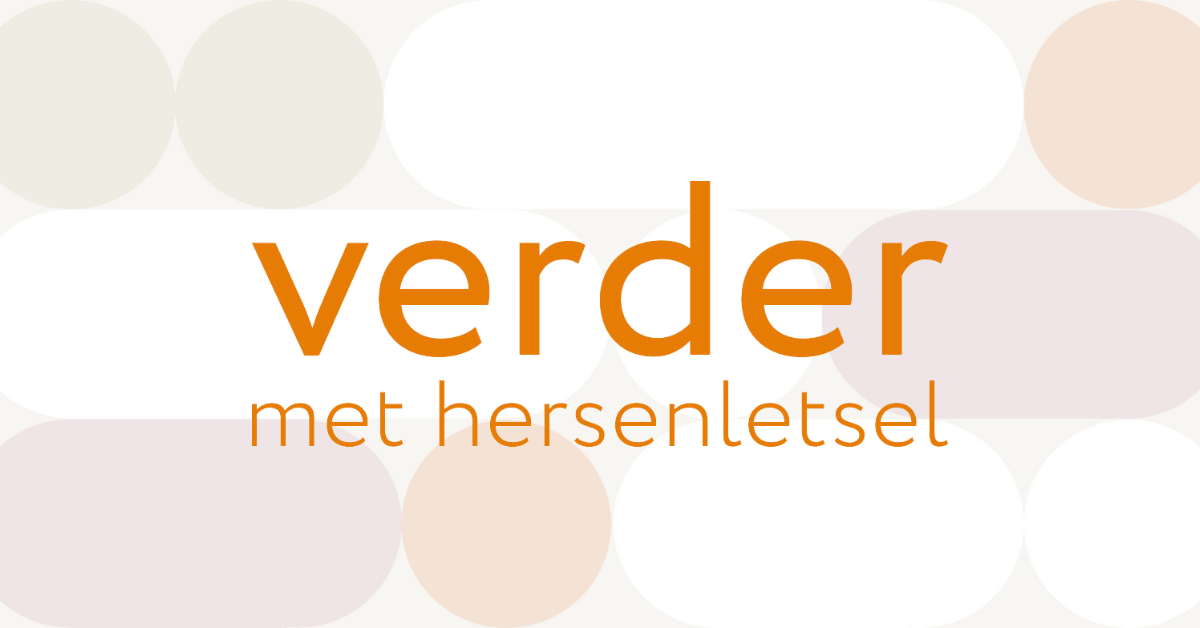 www.verdermethersenletsel.nlHet kookboek voor mensen met hersenletsel - (verdermethersenletsel.nl)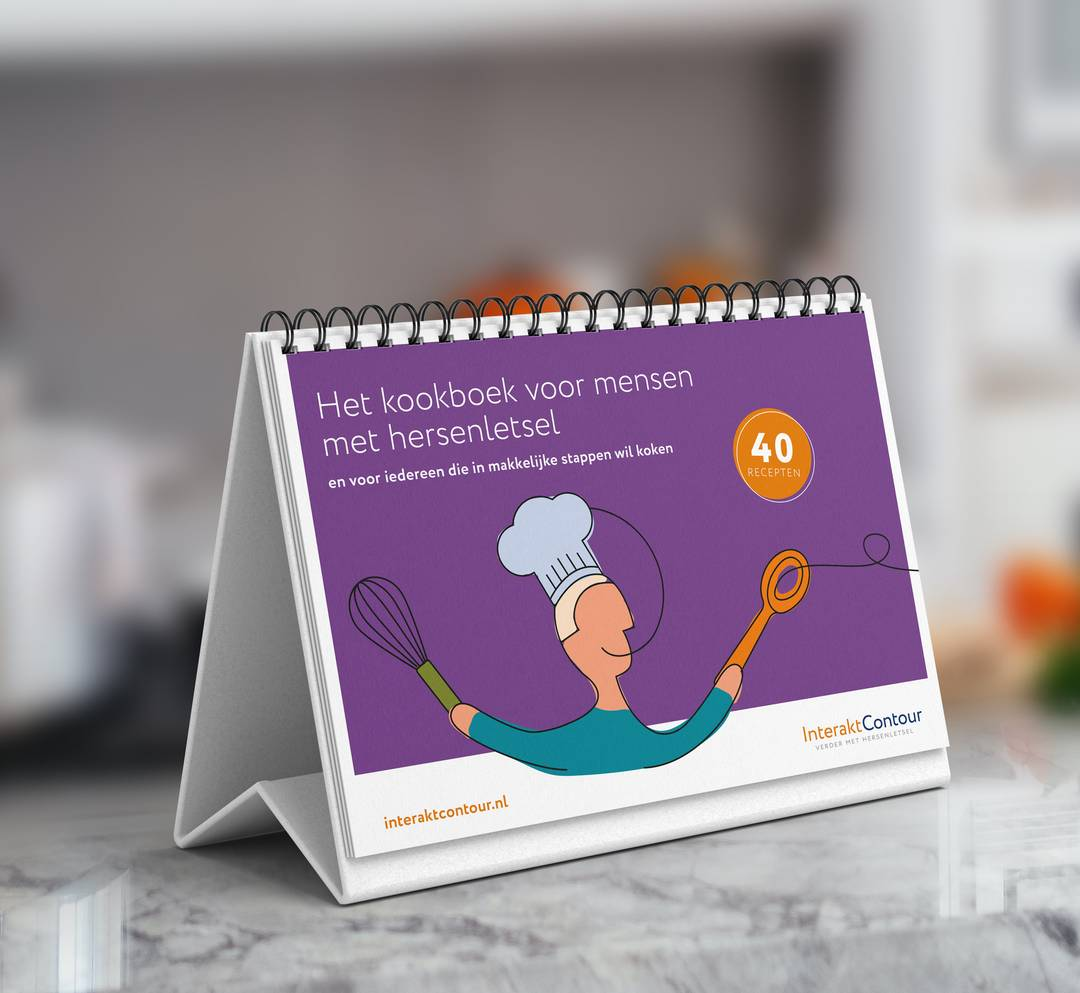 Tips bij afasie - (verdermethersenletsel.nl)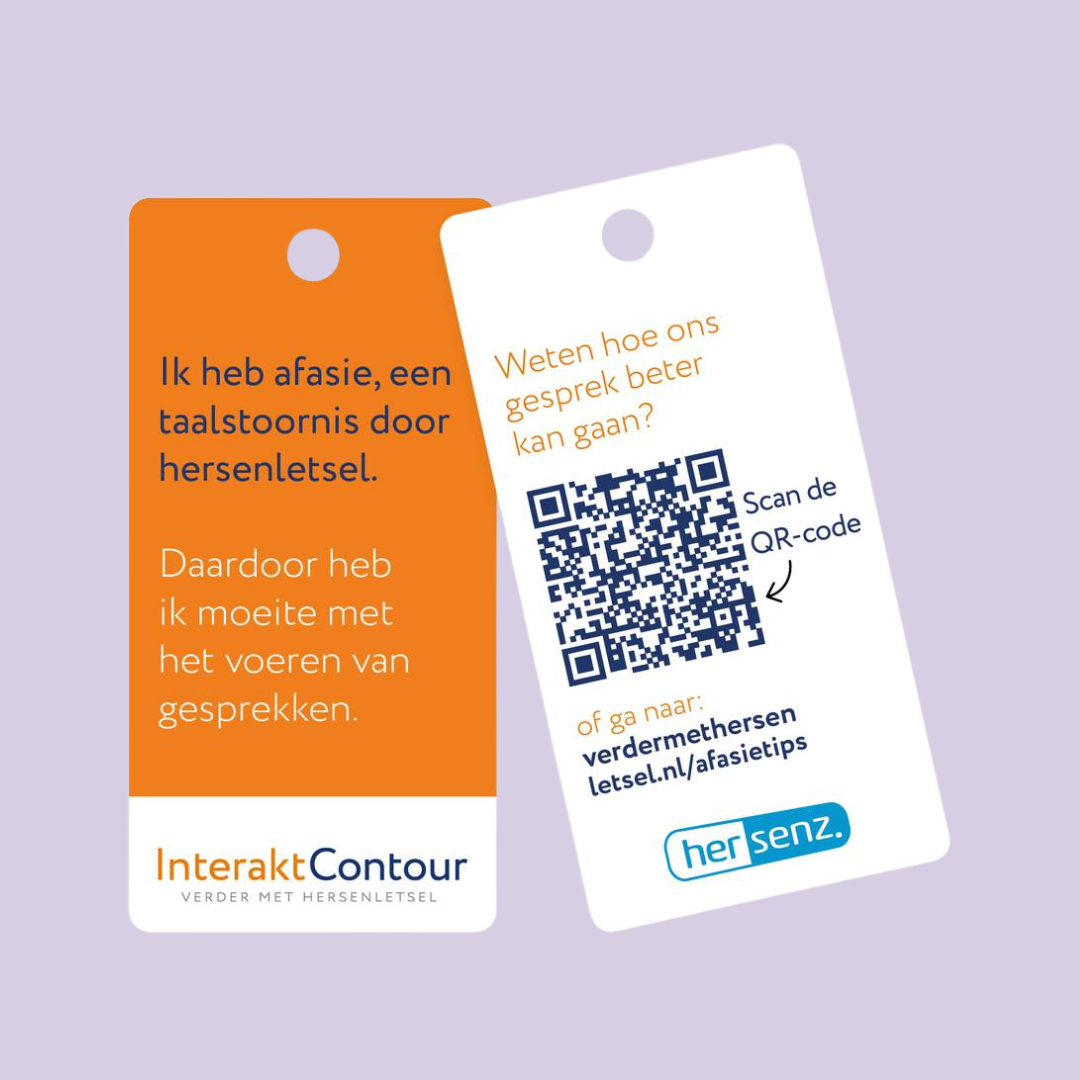 